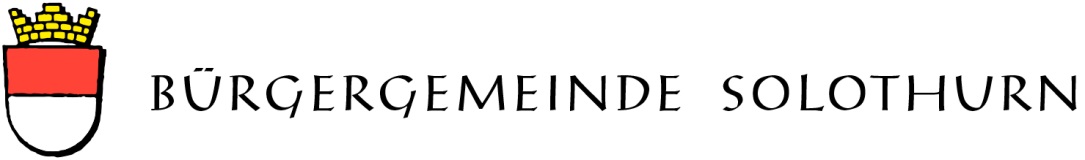 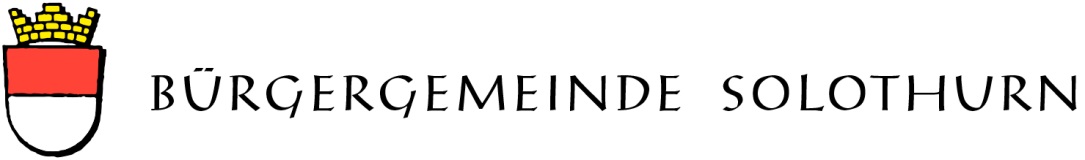 Anmeldeformular	vertraulich	St. Katharinen			Vorsorgliche Anmeldung (nur Seite 1–3 ausfüllen)	Dringliche Anmeldung (alle Seiten ausfüllen)	Dauervertrag		Ferienvertrag		Kurzzeitvertrag (8 Wochen,
		 	von       bis      		7 Tage Künd.-Frist) Vom Heim auszufüllen	Anfrage von	      Abklärung: Aufnahme möglich? 	 ja	 nein	Visum:       Vertragsverhandlung erledigt?	 ja	 nein	Visum:       Tage Reservationsgebühr	     KontaktadressenRechtsdelegationZustelladresse für HeimrechnungenDie/Der Unterzeichnende bestätigt die Richtigkeit der Angaben und ermächtigt die Bereichsleitung, beim Hausarzt weiterführende Auskünfte einzuholen.Ort und Datum	.............................................................Unterschrift	.............................................................Unterschrift gesetzliche Vertretung / Beistand 	.............................................................Anmeldung einsenden an:
Bürgergemeinde Solothurn, Alters- und Pflegeheim Thüringenhaus & St. Katharinen, Baselstrasse 99, 4500 Solothurn
(heime@bgs-so.ch)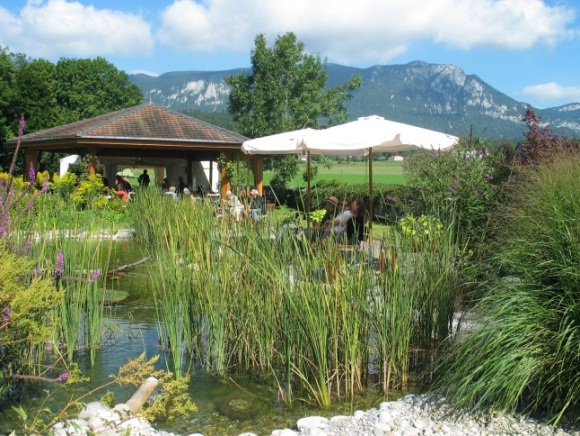 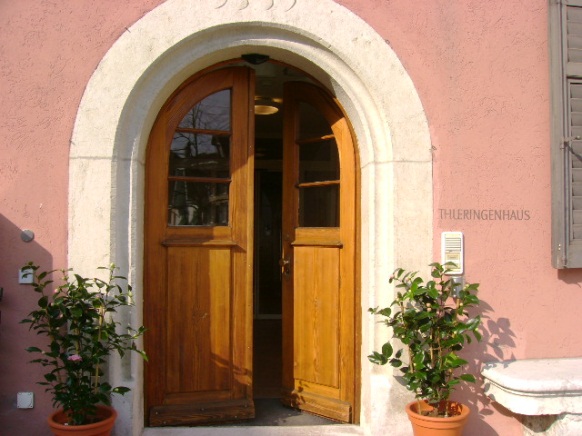 Es würde uns freuen, Sie als unseren zukünftigen Gast begrüssen zu dürfen.Organisatorische InformationenBei einer dringlichen Anmeldung bitten wir Sie die folgenden Seiten auszufüllen, damit bei einem möglichen Eintritt die entsprechenden Vorbereitungen getroffen werden können. Fehlende Angaben werden beim Eintrittsgespräch ergänzt.Name/Vorname	     Medizinische Informationen / HilfsmittelSonstige wichtige, allgemeine InformationenDieses Blatt wurde durch folgende Person/en ausgefüllt:	Datum.......................................................	.....................................Dieses Blatt wurde mit folgender Pflegefachperson besprochen:	Datum.......................................................	.....................................Besondere interne Infos (vom Heim auszufüllen)Hausdienst/ReinigungHauswartPflegeBitte dieses Original-Formular am Tag nach dem Eintritt fertig ausgefüllt ins BW-Sekretariat im St. Katharinen geben! Vielen Dank.Name/Vorname der
anzumeldenden PersonAdresseAktueller WohnortSchriften in GemeindeTelefonGeburtsdatumZivilstandKonfessionHeimatortNationalität (Land Pass)HausarztSpezialarztKrankenkasse +ZusatzversicherungBitte beim Eintritt Kopie der Police(n) abgeben (nicht nötig bei vorsorgl. Anmeldung)Erfassung im CC durch
Sekretariat (nicht Pflege)............................................	Kopie Police Krankenkasse abgegeben	Kopie Police Zusatzversicherung abgegeben	Original Versicherungskarte Krankenkasse abgegeben	Original Versicherungskarte Zusatzversicherung abgegeben	Fehlendes folgt
 Sekretariat muss Unterlagen bei Angehörigen anfordernAHV-Nummer
....................................................(steht in der Regel auf der Krankenkassen-Karte)Haftpflichtversicherung
inkl. HausratIst obligatorisch und durch die einzutretende Person abzuschliessenPriorität 1Name/Vorname	     Strasse/PLZ/Ort	     Telefon	     Handy	     E-Mail	     Verwandtschaftsgrad/Beziehung	     Priorität 2Name/Vorname	     Strasse/PLZ/Ort	     Telefon	     Handy	     E-Mail	     Verwandtschaftsgrad/Beziehung	     Beistandschaft Ja	 NeinName/Vorname	     Strasse/PLZ/Ort	     Telefon	     Handy	     E- Mail	     Vollmacht für
Finanzen/Administration Ja	 NeinName/Vorname	     Strasse/PLZ/Ort	     Telefon	     Handy	     E-Mail	     Vertretung für
medizinische Belange Ja	 NeinName/Vorname	     Strasse/PLZ/Ort	     Telefon	     Handy	     E-Mail	     Name/Vorname	     Strasse/PLZ/Ort	     Telefon	     Handy	     E-Mail	     BemerkungenEintritt(Eintrittsdatum in
Absprache mit dem Heim)Datum und Zeit	     Eintritt von wo	     (z. B. zuhause, soH, KSO, and. Institution)Begleitung	     Mittagessen 
Angehörige	.................................................................ZimmerZimmernummer	     Zimmermöblierung Eigene Möbel ab Eintritt Übergangsmöbel bei Daueraufenthalt bis max. 5 Tage, 	danach Kosten pro Tag Fr. 20.– Ferienmöbel bei Vertrag mit fixem Austrittsdatum Ferienmöbel bei Kurzzeitvertrag 
	(Achtung: bei Umwandlung in Dauervertrag Kosten ab
	6. Tag nach Datum Dauervertrag Fr. 20.- pro Tag)TelefonMonatliche Kosten, auch bei Nichtgebrauch: Fr. 25.–/Monat(inkl. Gespräche Inland, exkl. Ausland/kostenpflichtige Nrn.Offizielle Nummer des Zimmers: 032 624 96       Ich möchte meine private Festnetz-Nr. ins Heim zügeln (nur bei Dauervertrag möglich, Kosten einmalig Fr. 150.–)Nr........................................... (anstelle der offiz. Nummer) Eigenes Handy: 	Nr. ..........................................Dürfen wir die Telefon-Nummern (Handy/Zimmer-Nr.) bei Anfragen von externen Personen (Verwandten, Bekannten) herausgeben? Ja	 NeinWLANFr. 25.– pro Monat bei Gebrauch	 ja     neinPost an Zustelladresse weiterleiten (kostenpflichtig) ins Zimmer legenTaschengeldverwaltung Bewohner/in selbständig durch Angehörige durch SekretariatBeziehen Sie EL? 
(Ergänzungsleistungen) ja	 neinKleider beschriften Durch Heim, auch für Kurzzeit-/Feriengäste Kleider nicht beschriften: nur nach Rücksprache mit Leiterin Hauswirtschaft möglich. Formular unterschreiben lassen: «Regelung für Wäsche ohne Namensetiketten»Kleider flickenWird nicht angeboten Kleider waschen durch Heim	 durch AngehörigeSensible Kleidungsstücke, z. B. aus Wolle, Seide etc. müssen extern zum Reinigen gegeben werden. Wird es bei uns gewaschen, übernehmen wir keine Haftung für Schäden.PflegeprodukteMüssen privat eingekauft werdenCoiffeuse  im Hause eigene Coiffeuse ausser HausPodologin/Fusspflege im Hause ausser HausReanimation  Ja	 Nein Patientenverfügung(bitte Kopie abgeben) Ja	 Nein  AllergienErnährung/DiätRollstuhl Ja	 Eigentum Bewohner	 Eigentum Heim Nein bei Eigentum Bewohner/in: Meldung an HD mit         Auftragsformular durch das PflegepersonalRollator Ja	 Eigentum Bewohner	 Eigentum Heim Nein bei Eigentum Bewohner/in: Meldung an HD mit Auftragsformular durch das PflegepersonalAndere Hilfsmittel Ja	 NeinWelche Art von Hilfsmittel? 	BrilleHörgerät Ja	 Nein Ja	 NeinWenn ja:	 links	 rechtsZahnprothesen Ja	 NeinWenn ja:	 oben	 untenZähne spezielles:		Covid-19-Impfung Ja	 NeinWenn ja:
Zertifikat vorhanden?	 ja	 nein
Kopie im Sekretariat abgegeben?	 ja	 nein